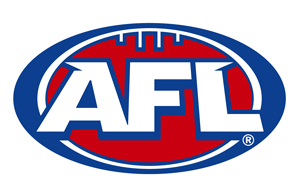 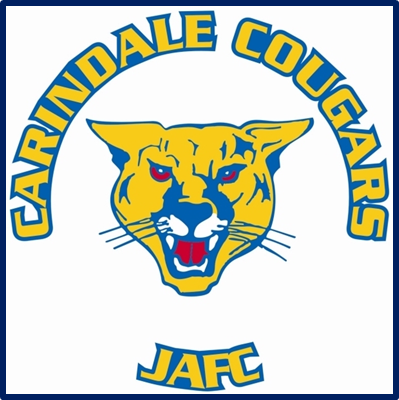 MARKETING& PUBLICITY OFFICERROLE DESCRIPTIONObjectivesTo regularly promote & market the club in a positive light at all timesTo promote the activities of the Club using different mediums eg. social media, radio, newspaper etcTo provide support to the Club Committee members to ensure the efficient operations of the ClubTo maximise communication to Club stakeholdersResponsibilitiesDevelop / implement a promotional plan for the clubAssist with promoting the Club in the local and wider communityWrite media release regarding any news items & upcoming eventsUndertake publicity tasks at the request of the President or the Club Committeethat may reflect on the public well-being of the ClubPrepare club newsletters and reportsAssist with attracting and securing sponsorshipPlacing sponsorship in newsletters/ on FacebookMain contact person for all media requirementsLiaises with all media outlets and key stakeholdersAssist committee with marketing and new business ideasCollate weekly “Player of the Week” photos from Team Managers and post to FacebookCollate Photos from season to create Year BookAssist other Committee members in their duties as requiredUndertake tasks at the request of the President or Club CommitteeAccountabilityReports to PresidentReports to the Club CommitteeProvide a verbal update at the monthly Committee meetingSeek approval prior to committing the Club to any statement to the local press/social mediaSeek approval from the appropriate Committee member prior to committing the Club to any action or financial cost